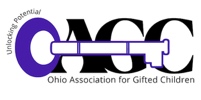 ReviewRequest for Advertising SpaceName [please print]: _____________________________________   Title:______________________________Company Name:_______________________________________ Phone #: ________-_________________   Email Address: _______________________________________Type of Business: ________________________Mailing Address: _______________________________________________________________________                              _______________________________________________________________________I desire advertising for the following issue(s):    SPRING       SUMMER       WINTER       FALL      (Circle one or more)     Advertising requests are due to the Editor by the due dates stated in the Review.  Costs of advertising for various sizes are listed below.  Please place a check mark beside the size of ad desired.  Please complete a separate form for each ad of a different size or content.  Placing same ad (same size, artwork, etc.) in multiple issues may be accomplished with a single form. Ad Size/Orientation		           Size		     Cost per Issue_____Full page………………………...……….7 ¼ x 9 ¾………………....$425_____2/3 page……………………...……….…..4 ¾ x 9 ¾…………………$325_____½ page vertical……………………...……3 ½ x 9 ¾…………………$225_____½ page horizontal………………………...7 ¼ x 4 ¾…………………$225_____1/3 page……………………………….…..2 ¼ x 9 ¾…………………$175_____¼ page……………………………….........3 ½ x 4 ¾………………....$150Payment is expected prior to publication.  I have enclosed payment of $_____________________:____________ Check Number                __________  Check Amount             ___________ Check DateOR____________ PO Number                     __________  PO Amount                  ___________ PO Date     OAGC’s Mission:  To promote and support the development of gifted students through dissemination of information, advocacy on their behalf, encouragement of affiliate organizations, and to promote research and education for gifted children.*     I believe that the advertising requested complies with OAGC’s mission statement because (attach separate sheet if necessary): ________________________________________________________________________________________________________________________________________________________________________________________________________     I, the undersigned, do hereby request advertising space in the Ohio Association for Gifted Children’s quarterly publication, the Review.  Deadlines for the submission of advertising requests may be found in the Review itself.  Guidelines for advertising include the following parameters.  All advertising must align with the stated mission of OAGC, must be of benefit to the gifted community and will be evaluated for same.  Oneness for proof of this alignment falls to the advertiser.  All advertising requests must include this completed Request for Advertising Space form which is available on the OAGC website and may be submitted electronically or printed and submitted as a hard copy.  Incomplete requests will not be considered.     By signing this document I indicate that I have read this form and agree with the statements that are pertinent to me:Signed: ____________________________________________________________		Date: ____/____/____     *Advertising will be evaluated for compliance with the OAGC mission within 45 days of receipt.  Advertisers/advertising judged to be in conflict with the OAGC mission will be refused and advertisers will be notified in writing of this refusal within 60 days of the initial request.  Disks and other advertising materials can not be returned.  Electronic text is to be submitted as the body of an e-mail or an e-mail attachment in word processing format such as Microsoft Word.  Advertising art must be submitted in *.jpg, *jpeg, *.gif or similar format and be IBM compatible.    OAGC will perform limited layout services at a fee of 25% of the total cost of the advertisement.     All advertising accepted for publication will be placed at the discretion of the Editor and published in two colors as is consistent with other Review contributions.  Advertisers understand that preferences for color arrangement within a particular advertisement will be attempted wherever possible but cannot be guaranteed and that the final judgment concerning such matters will fall to the Editor.